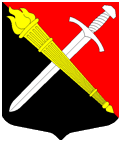 АДМИНИСТРАЦИЯМуниципальное образование Тельмановское сельское поселение Тосненского района Ленинградской областиПОСТАНОВЛЕНИЕ«22» января 2021 г.                                                          		      № 12Об утверждении перечня объектов муниципального имущества, в отношении которых планируетсязаключение концессионных соглашений на 2021 годВ соответствии с Федеральным законом от 21.07.2005 № 115-ФЗ         «О концессионных соглашениях», Уставом администрации муниципального образования Тельмановское сельское поселение Тосненского района Ленинградской области, Положением о порядке управления и распоряжения муниципальным имуществом муниципального образования Тельмановское сельское поселение Тосненского района Ленинградской области, утв. решением совета депутатов муниципального образования Тельмановское сельское поселение Тосненского района Ленинградской области 
от 14.09.2010г. №130:1. Утвердить перечень объектов муниципального имущества муниципального образования Тельмановское сельское поселение Тосненского района Ленинградской области, в отношении которых планируется заключение концессионных соглашений, согласно приложению к настоящему постановлению на 2021 год.2. Опубликовать настоящее постановление в информационно-телекоммуникационной сети «Интернет» на официальном сайте администрации муниципального образования Тельмановское сельское поселение Тосненского района Ленинградской области.3. Контроль за исполнением настоящего постановления возложить на заместителя главы администрации муниципального образования Тельмановское сельское поселение Тосненского района Ленинградской области Лапшина А.В.Глава администрации                                                                     С.А. ПриходькоПриложение к распоряжению администрации от 22. 01.2021 № 12Перечень объектов муниципальногоимущества, в отношении которых планируетсязаключение концессионных соглашений№п/пНаименованиеобъектаАдрес места нахождения объектаИндивидуальные характеристики имуществаРеквизиты правоустанавливающего документа1Имущество для организации теплоснабжения, в т.ч. теплотрассыЛенинградская область, Тосненский район, п. ТельманаПротяженность – 4402м., год завершения строительства 2003В собственности № 47:26:0000000:38995-47/029//2017-2 от 12.09.2017г.